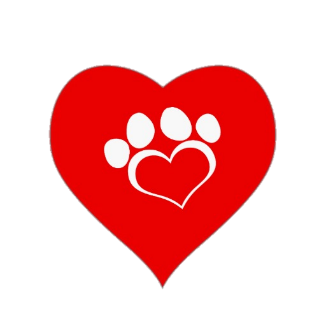 Contact Information:Contact Information:Full NameAddressMobile NumberWork NumberEmail AddressPreferred contact methodPersonal information:Personal information:Drivers license Is your tetanus vaccination up to date? Provide date (if known)Are you prepared to have a Police Check conducted at your own expense?Any allergies or health conditions we should know about?Availability: (i.e. number of days per week, days of the week, hours per week)Availability: (i.e. number of days per week, days of the week, hours per week)Skills:What skills and abilities would you bring to Happy Hearts Animal Rescue?Why would you like to volunteer with Happy Hearts Animal Rescue?Experience:List any previous volunteering experience including business names:Accumulated tasks:Emergency Contact Details:Emergency Contact Details:NameRelationshipPhone Number